Curriculum Vitae
Joseph Wilson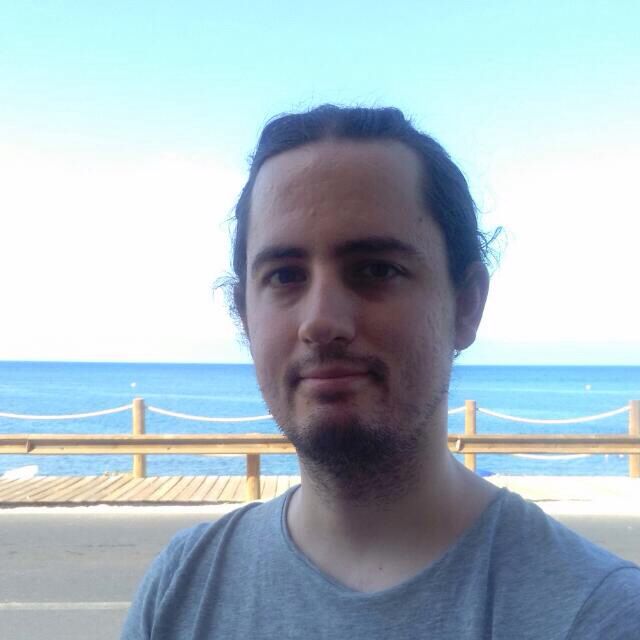 Date of birth: 21/10/1987			NIE (Spanish Foreigner’s I.D. Number): Y1435203-VAddress: Calle Galileo, 3,1,	      04002 Almería.	      Spain.Email: jhw41jhw41@gmail.comTelephone: 0034 662 53 10 11EducationMaster in the Teaching of a Foreign Language, for secondary education, from the University of Almería, Spain. 2013-2014Degree in Modern and Medieval Languages, with translation, from the University of Cambridge, U.K.. 2006-2010LanguagesEnglish (native), Spanish (near native), French (very high level), German (high level and experience with translations)I am learning more languages. I will keep you informed when this becomes relevant.Work ExperienceExtensive experience with the use of Trados and Memsource (I have Trados).Translator with Travod, London, U.K. 2019 to present.Translator with Interleng Translation Agency, Barcelona. 2015 to presentTranslator with Schröder Translations, Bochum, Germany. 2019 to present.Occasional Interpreter, in a conference and in courts of law, Almería. 2016-2017English, French and German teacher, individual classes. 2010-2016English teacher in academies, Almería. 2011-2013